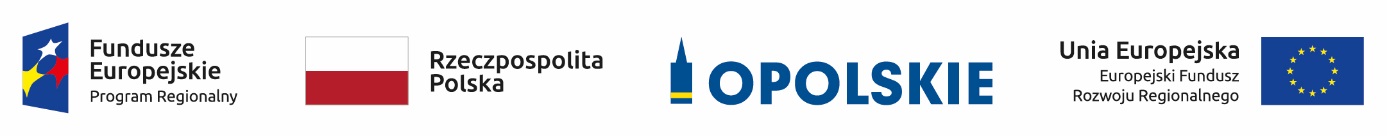 Wykaz zmian do Regulaminu konkursu oraz Ogłoszenia o konkursiedla poddziałania 2.2.1 Przygotowanie terenów inwestycyjnychw ramach Osi II Konkurencyjna gospodarkaRegionalnego Programu Operacyjnego Województwa Opolskiego na lata 2014-2020Opole,  marzec 2020 r.Opracowanie:Referat Oceny Projektów EFRRDepartament Koordynacji Programów OperacyjnychUrząd Marszałkowski Województwa OpolskiegoOpole, marzec 2020  r.Wykaz zmian do Regulaminu konkursu oraz do Ogłoszenia o konkursie 
dla poddziałania 2.2.1 Przygotowanie terenów inwestycyjnych w ramach Osi II Konkurencyjna gospodarka
Regionalnego Programu Operacyjnego Województwa Opolskiego na lata 2014-2020 
przyjęty przez Zarząd Województwa Opolskiego 
uchwałą nr 2417/2020 z dnia 23 marca 2020 r.Wykaz zmian do Regulaminu konkursu oraz do Ogłoszenia o konkursie 
dla poddziałania 2.2.1 Przygotowanie terenów inwestycyjnych w ramach Osi II Konkurencyjna gospodarka
Regionalnego Programu Operacyjnego Województwa Opolskiego na lata 2014-2020 
przyjęty przez Zarząd Województwa Opolskiego 
uchwałą nr 2417/2020 z dnia 23 marca 2020 r.Wykaz zmian do Regulaminu konkursu oraz do Ogłoszenia o konkursie 
dla poddziałania 2.2.1 Przygotowanie terenów inwestycyjnych w ramach Osi II Konkurencyjna gospodarka
Regionalnego Programu Operacyjnego Województwa Opolskiego na lata 2014-2020 
przyjęty przez Zarząd Województwa Opolskiego 
uchwałą nr 2417/2020 z dnia 23 marca 2020 r.Wykaz zmian do Regulaminu konkursu oraz do Ogłoszenia o konkursie 
dla poddziałania 2.2.1 Przygotowanie terenów inwestycyjnych w ramach Osi II Konkurencyjna gospodarka
Regionalnego Programu Operacyjnego Województwa Opolskiego na lata 2014-2020 
przyjęty przez Zarząd Województwa Opolskiego 
uchwałą nr 2417/2020 z dnia 23 marca 2020 r.Wykaz zmian do Regulaminu konkursu oraz do Ogłoszenia o konkursie 
dla poddziałania 2.2.1 Przygotowanie terenów inwestycyjnych w ramach Osi II Konkurencyjna gospodarka
Regionalnego Programu Operacyjnego Województwa Opolskiego na lata 2014-2020 
przyjęty przez Zarząd Województwa Opolskiego 
uchwałą nr 2417/2020 z dnia 23 marca 2020 r.Rodzaj dokumentuLokalizacja w dokumencieTreść przed zmianąTreść po zmianieUzasadnienie dokonywanej zmianyRegulamin konkursuPunkt 12 Termin, miejsce 
i forma składania wniosków o dofinansowanie projektuTermin składania wniosków:Nabór wniosków o dofinansowanie projektów będzie prowadzony 
od 19 do 26 marca 2020 r.Termin składania wniosków:Nabór wniosków o dofinansowanie projektów będzie prowadzony 
od 19 marca do 30 kwietnia 2020 r.zmiana zapisu dotyczącego terminu składania wniosków(działanie prewencyjne w związku 
z zagrożeniem koronawirusem)Regulamin konkursuPunkt 16 Orientacyjny termin rozstrzygnięcia konkursusierpień 2020 r.wrzesień 2020 r.zmiana zapisu dotyczącego orientacyjnego terminu rozstrzygnięcia konkursu(działanie prewencyjne w związku 
z zagrożeniem koronawirusem)Ogłoszenie 
o konkursieTermin naboru wniosków19-26 marzec 2020 r.19 marca – 30 kwietnia 2020 r.zmiana zapisu dotyczącego ogłoszenia o konkursie(działanie prewencyjne w związku z zagrożeniem koronawirusem)Ogłoszenie 
o konkursieTermin rozstrzygnięcia konkursusierpień  2020 r.wrzesień 2020 r.zmiana zapisu dotyczącego terminu rozstrzygnięcia konkursu(działanie prewencyjne w związku 
z zagrożeniem koronawirusem)